Maj 2015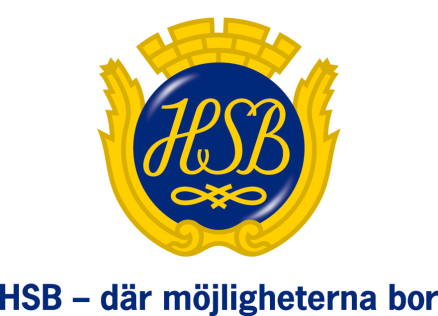 Tack till alla som deltog på städdagarna. Vi var drygt 40 på lördagen och drygt 20 på söndagen. Resultatet blev väldigt bra och vi får alla hjälpas åt att hålla det fortsatt fint t.ex. genom att plocka upp skräp. Så ser vi fram emot att bli ännu fler på höststädingen Kallelsen till årsstämman har kommit. Årstämman hålls i samma lokal som tidigare år och går av stapeln den 3:e juni.Under sommaren kommer vi att ändra låstiden på portarna för att förhindra inbrott. Portarna kommer vara öppna mellan 14:00 och 16:00 för att släppa in brevbäraren. Under hösten hoppas vi att vi kommer kunna installera ett nytt låssystem.Använd gärna grillen men städa efter er och släng inte gamla fimpar i grillen.Med vänliga hälsningar Styrelsen